МУНИЦИПАЛЬНОЕ КАЗЁННОЕ УЧРЕЖДЕНИЕ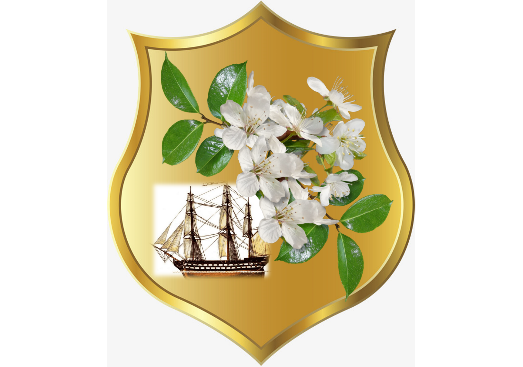  "ЦЕНТР ОБЕСПЕЧЕНИЯ ДЕЯТЕЛЬНОСТИ СИСТЕМЫ ОБРАЗОВАНИЯ" МУНИЦИПАЛЬНОГО ОБРАЗОВАНИЯ ЧЕРНСКИЙ РАЙОНМУНИЦИПАЛЬНОЕ КАЗЁННОЕ ОБЩЕОБРАЗОВАТЕЛЬНОЕ УЧРЕЖДЕНИЕ«БОЛЬШЕСКУРАТОВСКАЯ СРЕДНЯЯ      ОБЩЕОБРАЗОВАТЕЛЬНАЯ ШКОЛА»МУНИЦИПАЛЬНЫЙ НАУЧНО-МЕТОДИЧЕСКИЙ СЕМИНАР«ПРОГРАММА ВОСПИТАНИЯ: ОТ РЕАЛИЗАЦИИ ДО ПРОЕКТА»Дата проведения: 28 апреляВремя проведения: 10.00 – 12.00Форма проведения: очнаяЧернь, 2022ПОРЯДОК РАБОТЫВКП - Временный коллектив педагогов, созданный с целью организации работы коллектива школы, направленной на создание системы работы по формированию функциональной грамотности на основе активизации межпредметных связейВремя проведенияМероприятия9.50 – 10.00 Регистрация участников10.00 – 10.20Пухликова Татьяна Анатольевна, заместитель директора МКОУ «Большескуратовская СОШ»- Рабочая программа воспитания как инструмент реализации воспитательных задач в МКОУ «Большескуратовская СОШ»10.00 – 10.20- Модуль «Ключевые общешкольные дела»- Модуль «Классное руководство»10.00 – 10.20Авакян Анна Самвеловна, учитель английского языка- Модуль  «Курсы внеурочной деятельности и дополнительного образования» Реализация регионального проекта «Welcome to Tula»10.00 – 10.20Петрусь Татьяна Геннадьевна,заместитель руководителя ВКП, руководитель ШМО- Модуль «Школьный урок» Функциональная грамотность10.00 – 10.20- Модуль «Школьный урок» Реализация регионального проекта Основы семейной жизни10.20 – 10.4010.40 – 11.0011.00 – 11.20-Модуль «Школьный урок» Точка роста» Химия/биология/физикаЦОС Графический дизайнАлдонина Светлана Вячеславовна, учитель математики и физики- Формирование исследовательских умений, обучающихся в рамках естественно-научной грамотности на уроках физикиРуднева Ирина Юрьевна, учитель химииОрганизация экспериментальной работы обучающихся на уроках биологии в условиях формирования естественно-научной грамотностиПлахов Михаил Алексеевич, учитель информатикиОсновы робототехники11.20 – 11.40Аношина Татьяна Николаевна, учитель истории и обществознанияПлахов Михаил Алексеевич, учитель информатикиМодуль «Школьный урок» Индивидуальный проект11.40 – 12.00Пухликова Татьяна Анатольевна, заместитель директора МКОУ «Большескуратовская СОШ»Модуль «Самоуправление»Модуль «Детские общественные объединения» РДШМодуль «Детские общественные объединения» ДоброволецКапылова Людмила Николаевна, учитель начальных классовМодуль «Детские общественные объединения»Юные инспекторы дорожного движенияБолесов Сергей Николаевич, учитель ОБЖ и физической культурыМодуль «Детские общественные объединения» Юные армейцы12.00 – 12.30Гаджибалаева Марина Шаировна, учитель начальных классовМодуль «Детские общественные объединения» Муравейное братствоШкольный театр «Муравейник»12.30 – 13.00Василенко Людмила Викторовна, учитель математикиМодуль «Экскурсии, экспедиции, походы». Проект «Культурный норматив»Кехтер Татьяна Ивановна, учитель географииМодуль «Профориентация»Кудряшова Екатерина Николаевна, учитель русского языка и литературыМодуль «Школьные медиа» Пресс-центр «Школьный портфель»Васильева Наталья Сергеевна, директор школыМодуль «Организация предметно-эстетической среды»Семёнова Наталья Петровна, учитель начальных классовМодуль «Работа с родителями»Фомичева Людмила Александровна, учитель начальных классовМодуль «Одаренные дети»Болесов Сергей Николаевич, учитель физической культурыПлахов Михаил Алексеевич, учитель физической культурыШкольный спортивный клуб «Олимпиец»Пухликова Татьяна Анатольевна, заместитель директора МКОУ «Большескуратовская СОШ»Подведение итогов семинара